Publicado en Málaga el 17/07/2024 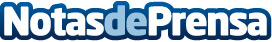 Design Week Málaga 2024 contará con la colaboración de la Junta de AndalucíaLa mayor feria de interiorismo, diseño, arquitectura y construcción contará también con la colaboración de la Asociación Provincial de Constructores y Promotores de Málaga y presentará los proyectos y tendencias más exclusivas e innovadoras con propuestas en piedra natural o lo último en cocinas de exterior y ambientes polivalentes de la mano de expertos del sectorDatos de contacto:Sheridan ComunicaciónSheridan Comunicación915 350 068Nota de prensa publicada en: https://www.notasdeprensa.es/design-week-malaga-2024-contara-con-la Categorias: Internacional Interiorismo Andalucia Construcción y Materiales Arquitectura Actualidad Empresarial http://www.notasdeprensa.es